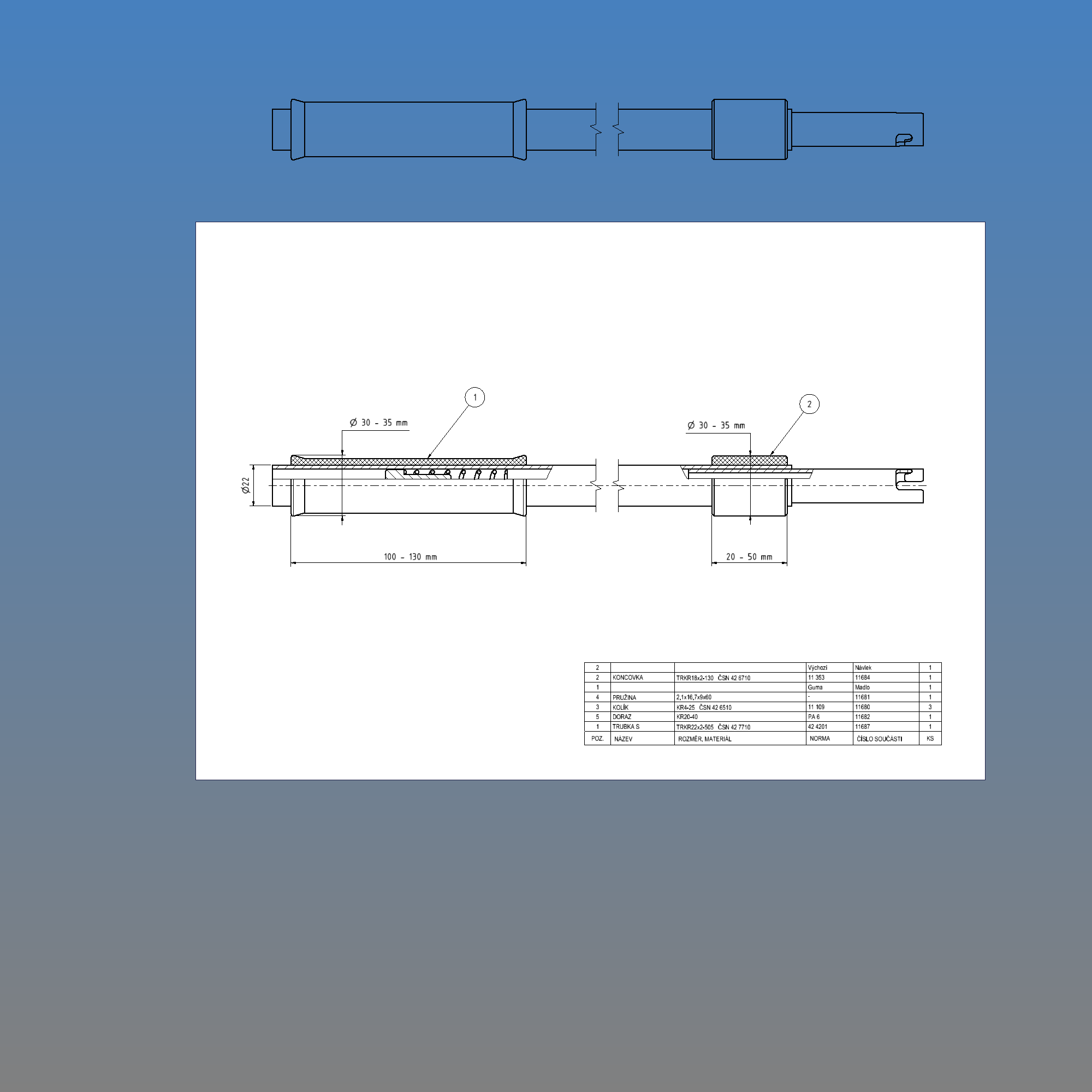 Pol. 1 :Otevřené pryžové madlo ("grip", držátko, rukojeť)  pro uchopení nástavce; válcovitý tvar ev. se zesílenými koncovými částmi; délka cca 100 - 130 mm, průměr pro uchopení cca 30 - 35 mm;povrchem hladký ev. opatřený nějakým dezénem pro lepší uchopení;musí jít navléknout na ALU trubku průměr 22 mm opatřenou komaxitovou povrchovou úpravou a pevně tam držet.